Si vous souhaitez venir voir l’œuvre Sur-Natures de Miguel CHEVALIER au lycée vous pouvez vous inscrire dès à présent sur l’un des créneaux du tableau en annexe de ce mail et me le renvoyer complété afin que je puisse effectuer les réservations.Les modalités : - Le créneau de réservation est de 2h. (temps d'accueil, temps de visite, temps de travail, temps d'échanges, etc.)- Une petite salle attenante à la galerie sera mise à disposition en fonction de vos besoins. Sa capacité d’accueil est de 15 personnes. Ainsi pour un groupe de 30 élèves, 15 élèves peuvent avoir un temps de travail dans la galerie pendant que 15 autres travaillent dans la salle attenante. Toutefois, toute la classe peut travailler dans la galerie en même temps.- Les créneaux de 2h proposés correspondent aux créneaux de cours des élèves en classe de terminale en enseignement de spécialité arts plastiques. Les élèves pourront, si nécessaire, être médiateurs et assurer tout ou partie du temps de visite auprès de votre classe.- La galerie sera accessible les lundi, mardi, jeudi et vendredi. De 8h à 10h ou de 10h à 12h (se référer au tableau des réservations).En fonction de ces informations, libre à vous d’organiser votre venue comme vous le souhaitez.- La galerie se trouve au rez-de-chaussée. Lorsque vous entrez dans le hall principal, poursuivre tout droit en direction du bâtiment C, la Galerie se trouve tout de suite sur la gauche. Double porte à hublots. Néanmoins, elle sera indiquée par des panneaux de signalétique.  Dans tous les cas, ma présence sera obligatoire pour assurer l’ouverture et la fermeture de la galerie, je vous attendrai à l’entrée de celle-ci.***En parallèle, si vous souhaitez profiter des structures et institutions culturelles de la ville, le château de Chantilly est ouvert au public scolaire en journée, vous trouverez toutes les informations utiles sur le site du château à cette adresse :https://chateaudechantilly.fr/enseignants/Par ailleurs, le musée de la dentelle de Chantilly peut également être ouvert pour votre venue, il s’agit de contacter Marion LABBE au numéro suivant : 06 82 29 95 32. Le musée présentera à partir du 12 février une exposition consacrée à l’artiste contemporaine Annie BASCOUL dont vous trouverez la fiche de présentation en annexe.***Pour rappel : Lycée Jean Rostand, 2 place George Paquier, 60500 CHANTILLY - 03.44.62.47.00Laure Basset (professeure d’arts plastiques du lycée) - 07.86.87.67.21Possibilité de déjeuner sous l’un des préaux du lycée.Possibilité de déjeuner au bord de la pelouse de l’hippodrome à quelques pas du château ou dans la cour du musée de la dentelle.Trajets à pied : Lycée vers musée de la dentelle : 25 minutes.Musée de la dentelle vers château : 20 minutes.Château vers lycée : 35 minutes.Tableau de réservation – Miguel CHEVALIER, Sur-Natures, Lycée Jean Rostand CHANTILLYJANVIER et FEVRIER 2024A renvoyer à laure-isabelle.basset@ac-amiens.frAnnie Bascoul Exposition temporaire - Musée de la dentelle de Chantilly, 34 rue d’Aumale Février > juin 2023 A l’occasion de la découverte de l’œuvre de Miguel Chevalier Sur-natures (2004) exposée au lycée Jean Rostand, couplez votre venue avec la visite du musée de la dentelle de Chantilly qui présente, du mois de février au mois de juin, le travail d’Annie Bascoul qui lie technique traditionnelle et nouvelles technologies. L’artiste Originaire de Valenciennes, Annie Bascoul puise son inspiration dans la nature, les arts décoratifs, les beaux- arts et la mode. Son travail repose sur une approche transversale mêlant dentelle, dessin, sculpture et numérique. Ses créations, faites de matériaux naturels et artificiels, sont le fruit de la recherche d’un processus technologique de fabrication nourri des savoir-faire traditionnels. L’artiste intègre les motifs classiques dans des compositions monumentales que le visiteur est invité à traverser. https://www.anniebascoul.com/ Les œuvres exposées Le Moucharabieh est la première création en dentelle de grande dimension de l’artiste, réalisée entre 2021 et 2020. Le dessin préparatoire et la technique du moucharabieh reprennent le procédé de la dentelle à l’aiguille d’Alençon mais à très grande échelle (3m de haut et 6m de large). La structure renferme une seconde installation réalisée en 2003, Lit de jardin, jardin de lit, composée d’un matelas suspendu et d’un sommier en fil de laiton posé au sol. Aux marches du palais (2019) Ses expérimentations artistiques ont conduit Annie Bascoul à enrichir son travail des nouvelles technologies, notamment l’impression 3D. A partir de fichiers numériques qu’elle conçoit, elle crée des pièces uniques qu’elle associe à la dentelle.
L’installation Aux marches du palais (2019) est réalisée à partir de ce procédé. La structure (en plexiglas et PLA) est composée de deux lits réalisés selon la technique de dentelle à l’aiguille au poinct de tulle. Ces lits sont ornés de pervenches blanches brodées sur filet. Pour transcrire fidèlement la chanson dont s’inspire l’œuvre, 11 chaussures de différentes dimensions réalisées en PLA, buffle blanc, coton brodé complète l’ensemble. Les robes-jardins et robes pétrifiées Une sélection de robes de tailles diverses mêle différentes matières : PLA imprimé en 3D, laiton pétrifié et fer à béton. La structure et les décors des robes d’Annie Bascoul sont inspirés de deux périodes fastes pour Chantilly :  La structure des robes à crinoline du Second Empire (période pendant laquelle la dentelle de Chantilly connût ses heures de gloire à travers l’Europe)  Les formes ornementales des jardins à la française, caractéristiques des jardins aménagés par André Le Nôtre à Chantilly au XVIIe siècle Vivre en Watteau (2004) L’œuvre se compose de 800 motifs inspirés de gravures d’Antoine Watteau (1684-1721) projetés sur deux fauteuils et un canapé de style Louis XV et Louis XVI. Pour cette installation, Annie Bascoul revisite l’univers de Watteau (originaire lui aussi de Valenciennes) en découpant, agrandissant et colorisant les images de ces gravures, témoignage d’une partie des décors-aujourd’hui disparus- de l’Hôtel de Nointel à Valenciennes. 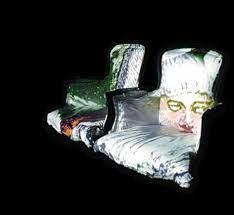 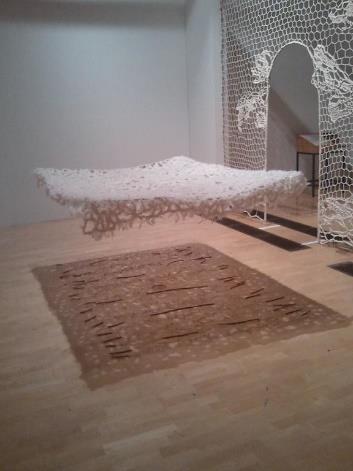 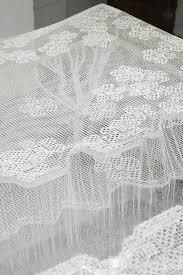 De gauche à droite : Lit de jardin, jardin de lit et Moucharabieh / Aux marches du palais (détail) / Vivre en Watteau Liens avec le programme pédagogique 2023-2024 La découverte du travail d’Annie Bascoul s’inscrit dans les questionnements artistiques transversaux : l’art, les sciences et les technologies ; dialogue ou hybridation
Il est également possible d’envisager un travail sur les domaines de formalisation des processus et démarches de création, projet de l’œuvre ; modalités et moyens du passage de projet à la production artistique d’œuvre monumentale. Au-delà du programme, la visite de l’exposition a pour objectif de : -  Susciter les questionnements, développer l’esprit critique -  Mobiliser les connaissances préalablement acquises, les mettre en perspective et les consolider -  Découvrir les dialogues possibles entre tradition et modernité -  Se familiariser avec une structure muséale Le musée de la dentelle de Chantilly Situé dans un ancien hôtel particulier, le musée de la dentelle de Chantilly a pour vocation de mettre en lumière un pan de l’histoire cantilienne méconnue : la production de dentelle aux fuseaux. Très populaire à travers l’Europe sous le Second Empire, toujours aussi réputée aujourd’hui dans le domaine de la mode et dans les maisons de haute couture, l’origine de la dentelle de Chantilly est pourtant tombée peu à peu dans l’oubli. Organisé en deux espaces, le musée fait revivre ce savoir-faire et son histoire en proposant deux parcours : le premier consacré aux dentelles anciennes en soie noire et à la technique de fabrication à travers la collection permanente constituée de pièces exceptionnelles ; le second à l’influence de la dentelle dans les créations contemporaines lors d’expositions temporaires. Informations pratiques
Pour venir visiter le musée contacter Marion Labbe : m.labbe@ville-chantilly.fr - 06 82 29 95 32 Adresse : 34, rue d’Aumale 60500 Chantilly (à 20 minutes à pieds du lycée Jean Rostand)
Tarif : 75€ / classe Musée de la dentelle de Chantilly – Exposition Annie Bascoul (fév. > juin 2024) – m.labbe@ville-chantilly.fr / 06 82 29 95 32 Lundi 15 janvierMardi 16 janvierJeudi 18 janvier Vendredi 19 janvier08h00 – 10h0010h00 – 12h00Lundi 22 janvierMardi 23 janvier Jeudi 25 janvier Vendredi 26 janvier08h00 – 10h0010h00 – 12h00Lundi 29 janvierMardi 30 janvierJeudi 1er févrierVendredi 2 février08h00 – 10h0010h00 – 12h00Lundi 5 févrierMardi 6 févrierJeudi 8 févrierVendredi 9 février08h00 – 10h0010h00 – 12h00Lundi 12 févrierMardi 13 févrierJeudi 15 févrierVendredi 16 février08h00 – 10h0010h00 – 12h00Lundi 19 févrierMardi 20 févrierJeudi 22 févrierVendredi 23 février08h00 – 10h0010h00 – 12h00